Publicado en  el 28/08/2013 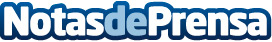 Fomento acuerda incrementar las frecuencias aéreas con SenegalEl Ministerio de Fomento, a través de la Dirección General de Aviación Civil, ha acordado con el Ministerio de Infraestructuras y Transportes de Senegal incrementar a 20 el número de frecuencias semanales (vuelos de ida y vuelta) que pueden ser operadas entre ambos países, lo que supone un aumento de 13 frecuencias entre España y Senegal en los últimos ocho meses.Datos de contacto:Ministerio de FomentoNota de prensa publicada en: https://www.notasdeprensa.es/fomento-acuerda-incrementar-las-frecuencias_1 Categorias: Nacional http://www.notasdeprensa.es